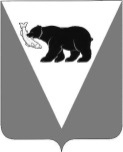 ПОСТАНОВЛЕНИЕАДМИНИСТРАЦИИ УСТЬ-БОЛЬШЕРЕЦКОГО МУНИЦИПАЛЬНОГО РАЙОНА от        «23» января 2018 г.      №        15       .О внесении изменений в приложение к постановлению Администрации от 21.03.2017 № 99 «Об утверждении устава муниципального казенного учреждения «Служба материально-технического и организационного обеспечения органов местного самоуправления Усть-Большерецкого муниципального района» В соответствии с положениями Гражданского кодекса Российской Федерации и на основании Федерального закона от 06.10.2003 № 131-Ф3 «Об общих принципах организации местного самоуправления в Российской Федерации», Федерального закона от 12 января 1996 г. № 7-ФЗ «О некоммерческих организациях», Положения «О порядке создания, реорганизации и ликвидации муниципальных унитарных предприятий и муниципальных учреждений Усть-Большерецкого муниципального района» принятого Решением Думы Усть-Большерецкого муниципального района от 29.03.2006 № 23, Постановления Администрации Усть-Большерецкого муниципального района от 30.11.2010 года  № 580-А «Об утверждении порядка создания, реорганизации, изменения типа и ликвидации муниципальных учреждений, а также утверждения уставов муниципальных учреждений и внесения в них изменений», Устава Усть-Большерецкого муниципального района, Администрация Усть-Большерецкого муниципального района,ПОСТАНОВЛЯЕТ:Внести изменение в приложение к постановлению Администрации Усть-Большерецкого муниципального района от 21.03.2017 № 99 «Об утверждении устава муниципального казенного учреждения «Служба материально-технического и организационного обеспечения органов местного самоуправления Усть-Большерецкого муниципального района», изложив пункт 1.2. устава муниципального казенного учреждения «Служба материально-технического и организационного обеспечения органов местного самоуправления Усть-Большерецкого муниципального района» в следующей редакции:                                «1.2. Официальное наименование Казенного учреждения:  Муниципальное казенное учреждение «Служба материально-технического и организационного обеспечения органов местного самоуправления Усть-Большерецкого муниципального района». Сокращенное наименование: МКУ «СМТ и ОО ОМС УБ МР».Обязанности по государственной регистрации изменений в устав муниципального казенного учреждения «Служба материально-технического и организационного обеспечения органов местного самоуправления Усть-Большерецкого муниципального района»  оставляю за собой.Аппарату Администрации Усть-Большерецкого муниципального района обнародовать настоящее постановление и разместить на официальном сайте Администрации Усть-Большерецкого муниципального района в информационно-телекоммуникационной сети «Интернет».Настоящее постановление вступает в силу после дня его официального обнародования.Контроль за исполнением настоящего постановления оставляю за собой.Глава Усть-Большерецкого муниципального района		 		    		                К.Ю. ДеникеевЛист согласованияПодготовил: - Михалко М.Н. – руководитель МКУ СМТ и ОО ОМС УБ МР____________Согласовано:- Богатырева Я.В. – И.о. руководителя Аппарата 	___________________- Кокорина Т.Е. – начальник правового отдела 		___________________Разослать:Муниципальное казенное учреждение «Служба материально-технического и организационного обеспечения органов местного самоуправления Усть-Большерецкого муниципального района» – 6 экз.Финансовое управление Администрации Усть-Большерецкого муниципального района –          1 экз.Правовой отдел Администрации Усть-Большерецкого муниципального района – 1 экз.Аппарат Администрации Усть-Большерецкого муниципального района – 1 экз.